Бизнес-форум RBCC 2017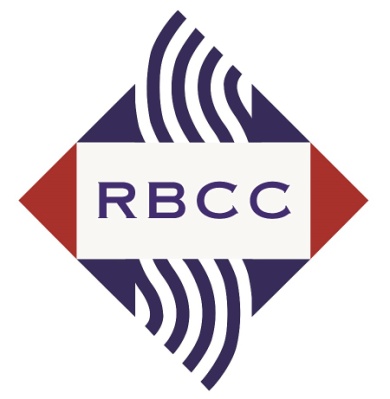 ‘Российско-Британский бизнес –Начало новой эры?’Четверг 25 маяBMA House, Central London (Лондон)Проект рабочей программы (можно вносить изменения), сроки - подтвердить08:15 – 09:00Регистрация, чай, кофе 09:00 – 09:10Приветственная речь Его Королевского Высочества Принца Майкла Кентского, патрон, RBCC09:10 – 09:50Основные выступающиеЕго Превосходительство Александр Яковенко, Посол РФ в СК Роджер Маннингз, Председатель, RBCCВажные лица в российско-британском бизнес (дипломатическом) сообществе (подтвердить)09:50 – 10:20Разговор один на один Золотой Спонсор Бизнес – форума RBCC 2017 будет иметь возможность продемонстрировать свою компетенцию и прорекламировать себя перед российско-британским бизнес-сообществом в форме беседы один на один или в беседе с  (гибкий формат)10.20-11.15Кофе-брейк 11.15-12.00Сессия 1: Долгосрочное российско-британское партнерство: уроки, которые необходимо извлечь Темы для дискуссии включают:Инвестиционные/торговые возможности в СК/России Меняющийся облик энергетики и товаров Основные юридические и налоговые моменты Корпоративное управление Защита вашей компании при занятии бизнесом в России Доступ к ликвидности для инвесторов Экспортно-импортные товары – о чем необходимо помнить  12.00-12.45Сессия 2: Новые виды промышленности– что ждет в будущем российско-британский бизнес?Темы для дискуссии включают:Бизнес в эпоху цифровых технологий – защита данных, поиск данных, кибербезопасность, потенциальные технологические риски и как их преодолеть Будущее традиционных товаров и возобновляемой энергетики Тренды в корпоративной коммуникации и отношениях с инвесторами – меняется ли ПР среда в России? Техиндустрия: приложения, социальная среда и инновации Возможности и вызовы для легального рынка: импортозамещение; судебный процесс; арбитражный процесс; интеллектуальная собственность; поиск данных Санкции...Брекзит...Трамп... Макроэкономические перспективы России  – диверсификация/ импортозамещение?Электронная торговля12:45 – 12:50Заключительная речь 12:50 – 14:30Обед (во время которого можно завязать деловые отношения)